DERS 3 Dersin Konusu: 1. ERMENİCEDE TEKİL ŞAHIS ZAMİRLERİ2. YARDIMCI FİİL Է'NİN ŞİMDİKİ/GENİŞ ZAMAN’IN TEKİL ŞAHISLARA GÖRE ÇEKİMİ3. İYELIK EKI –ի’NİN ÖĞRETİLMESİ4. ՈՒ, Ի, Ս HARFLERİNİN TANITILMASI VE KELİME HAZİNESİNİ ZENGİNLEŞTİRMEYE YÖNELİK ÇALIŞMALARԶՐՈՒՅՑA: Բարի օ՛ր:B: Բարի օ՛ր:A: ինչ՞է ձեր անունը:B: Իմ անունը Ահմետ:A: Ինչ՛է ձեր ազգանունը:B: Իմ ազգանունըՊարլակ է:A: Ինչպե՞ս եք:B: Լավ եմ:A: Մինչ նոր տեսությո՛ւն:B: Մինչ նոր տեսությո՛ւն:	Ermenicede Tekil Şahıs Zamirleri Ես         BenԴու         SenՆա         OYardımcı Fiil է'nin Şimdiki/Geniş Zaman’ın Tekil Şahıslara Göre Çekimi“Olmak” anlamı veren yardımcı fiil է iki işleve sahiptir. Bunlardan birincisi, Türkçede –dir, -dır anlamlarını karşılayan ve adlarla kullanılan işlevdir. İkinci durumda ise ana fiille birlikte kullanılır.Yardımcı fiil է’nin şimdiki/geniş zaman çekimi tekil şahıslara göre şu şekilde yapılır:Ես      եմԴու     եսՆա        է İyelik eki –իErmenicede isim tamlaması oluşturulurken Türkçedeki iyelik eki  –nın/nin veya ın/in takısı yerine eğer kelimenin yapısı başka bir ek gerektirmiyorsa,  tamlayan sözcük -ի iyelik eki alır. Tamlanan ise belirtme sembollerinden –ը veya –ն eklerini alır.Օրինակ.Ատականի մատիտը (Atakan’ın kalemi)Էմրեի տունը (Emre’nin evi)Էրկանի ընկերները (Erkan’ın arkadaşları)Daktilo harflerini tanıtmak ve harflerin yazımını öğretmek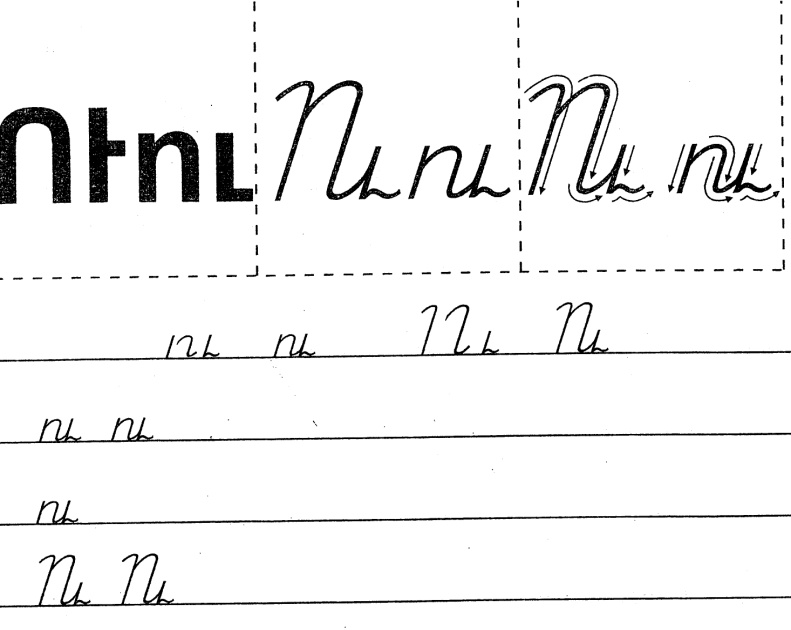 Օրինակ՝Ուսանող, Տուն, Ուրախ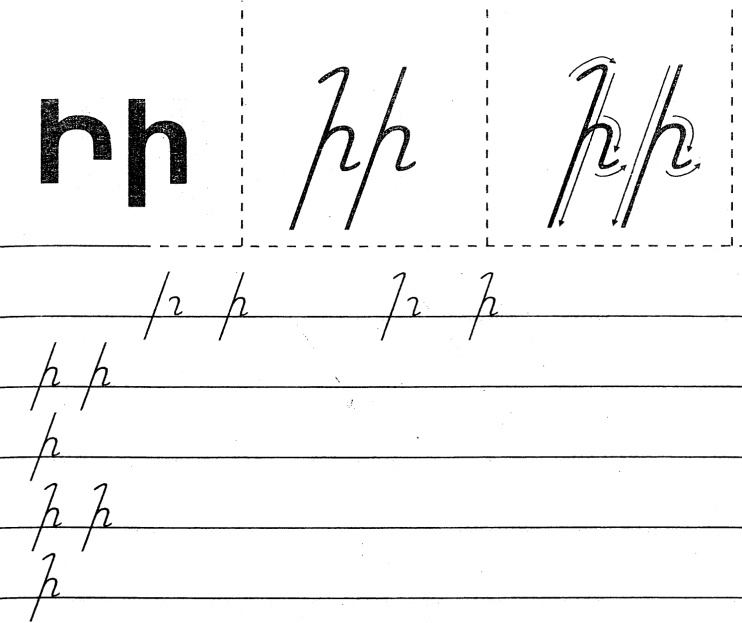 Օրինակ՝Ինքնաթիռ, Ձի, Գիրք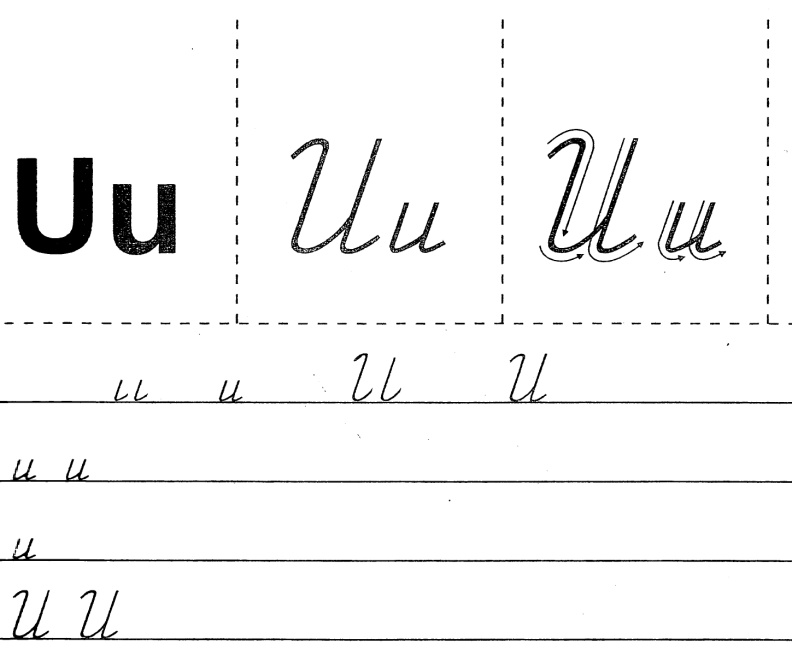 Օրինակ՝Սար, Ասել, Մասուր,